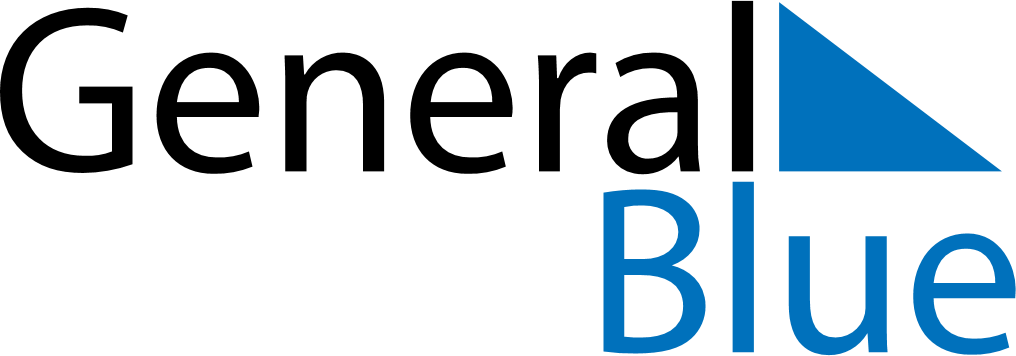 October 2019October 2019October 2019October 2019ChileChileChileSundayMondayTuesdayWednesdayThursdayFridayFridaySaturday123445678910111112Columbus Day131415161718181920212223242525262728293031Reformation Day